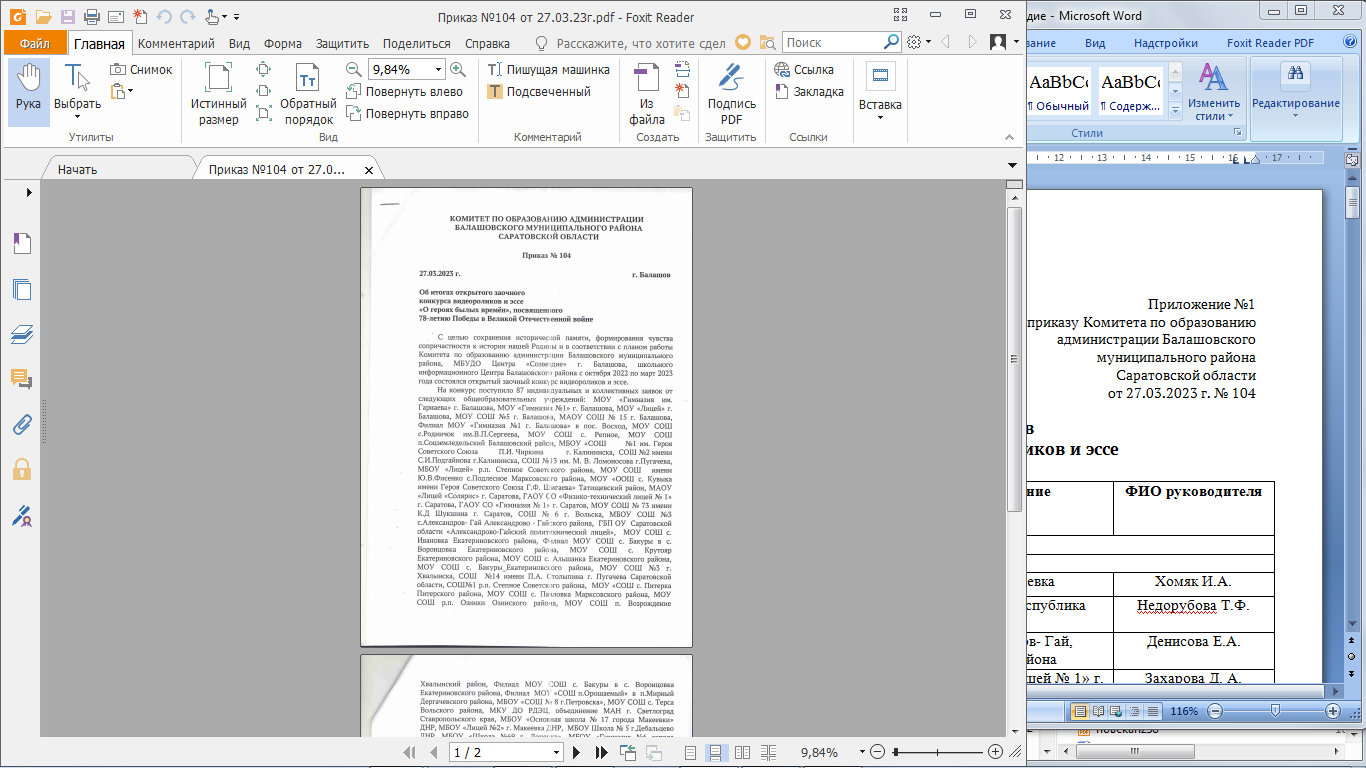 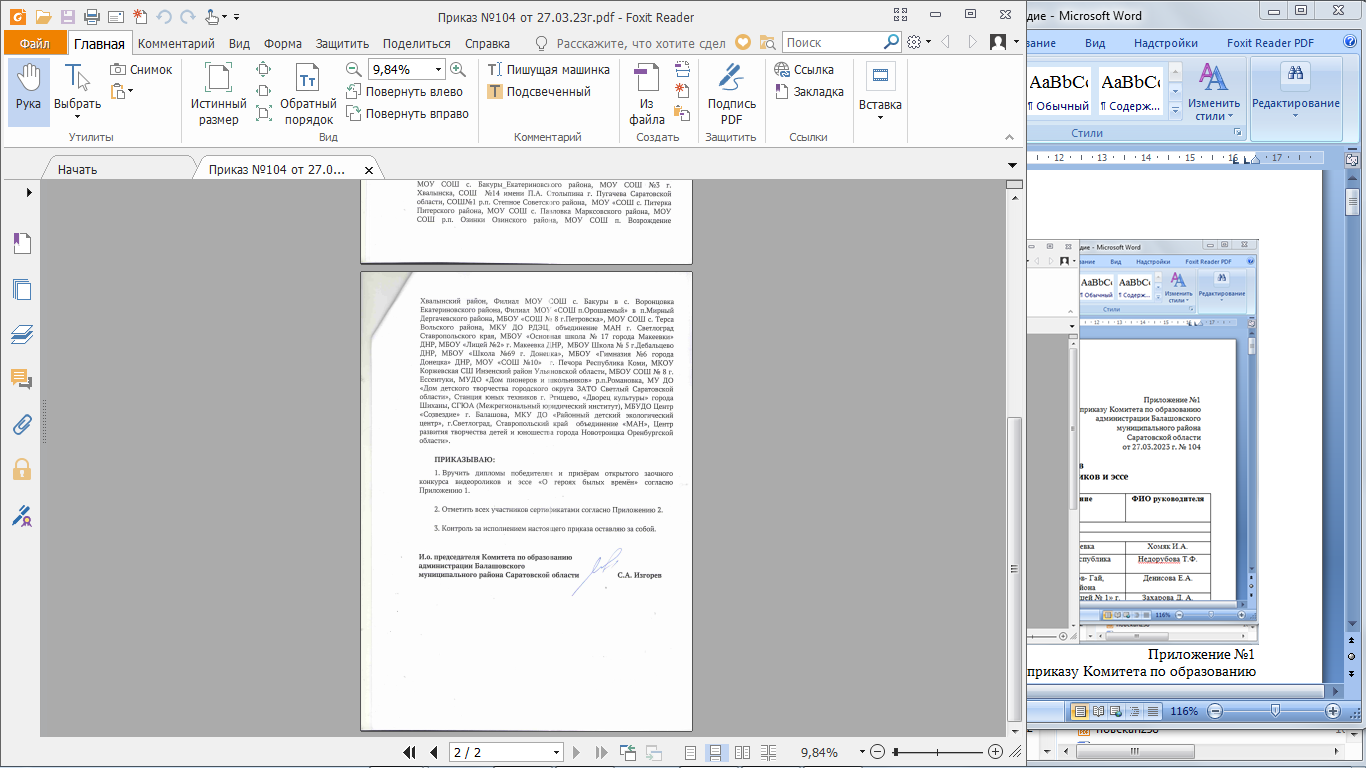 Приложение №1 к приказу Комитета по образованиюадминистрации Балашовскогомуниципального районаСаратовской области от 27.03.2023 г. № 104Список победителей и призеровоткрытого заочного конкурса видеороликов и эссе «О героях былых времён» Приложение №2 к приказу Комитета по образованиюадминистрации Балашовскогомуниципального районаСаратовской области от 27.03.2023 г. № 104Список участников открытого заочного конкурса видеороликов и эссе  «О героях былых времён»ФИ участника/название коллективаОбразовательное учреждениеФИО руководителя Номинация «Эссе»Номинация «Эссе»Номинация «Эссе»Номинация «Эссе»11-14 лет11-14 лет11-14 лет11-14 лет1местоМузыченко ВикторияМБОУ «Лицей №2» Г. Макеевка Хомяк И.А.2местоНедорубов МихаилМОУ «СОШ №10»  г. Печора Республика КомиНедорубова Т.Ф.2место Черокманова ДарьяМБОУ СОШ №3 с.Александров- Гай, Александрово - Гайского районаДенисова Е.А.2местоСимонова АнастасияГАОУ СО «Физико-технический лицей № 1» г. СаратоваЗахарова Д. А.3местоГоловина ОлесяСОШ №2 имени С.И.Подгайнова г.КалининскаЕршова С.А.3местоФедотов ВладимирМОУ СОШ №3 г. ХвалынскаНемолькина М.Н.3местоМарусев АлександрМОУ СОШ с. РепноеГилицкая Т.Ю.3местоПудеев ДаниилМОУ СОШ с. Бакуры Екатериновского районаНедошивина Л.А.15-18 лет15-18 лет15-18 лет15-18 лет1местоСаргсян ВалерияМКУ ДО РДЭЦ объединение «Школа юного вожатого» г. Светлоград Ставропольского краяПавленко О.В.1местоОсипов Михаил, Курбатова Полина МУ ДО «Дом детского творчества городского округа ЗАТО Светлый Саратовской области»Егорова М.В.1местоБоровкова ВикторияМОУ СОШ с.Репное Балашовского районаГилицкая Т.Ю.1местоЖилина СофияМОУ СОШ п. Возрождение Хвалынский районПискунова Г.М.2местоКистанова Юлия МОУ «СОШ с. Питерка Питерского района 
Саратовской областиФилатова И.А.                                                  2местоКалашникова АнгелинаСОШ с.Репное Балашовского районаСавостьянова Г.А.2местоДусалиев АйдарГБП ОУ  Саратовской области «Александрово-Гайский политехнический лицей»Ихсангалиева А.Р.3местоБудилович ВикторияМОУ «Гимназия имени Ю.А.Гарнаева»Хохлова И.В.Номинация «Социальный видеоролик»Номинация «Социальный видеоролик»Номинация «Социальный видеоролик»Номинация «Социальный видеоролик»11-14 лет11-14 лет11-14 лет11-14 лет1 местоУшакова ЗлатаМАОУ Лицей «Солярис»Просина А.С.2местоАбашкин Данила,Анфиногенов Дмитрий,Брюнина Варвара,Губина Алина,Орлова Дарья, Осипов Андрей,Рунова Ева,Фролова Злата, Храмихина ПолинаСтанция юных техников г. Ртищево Кузнецова А.С.3местоДмитриев НикитаМБОУ «СОШ № 8 г.Петровска»Коршунова Е.Н.15-18 лет15-18 лет15-18 лет15-18 лет1местоБухтиярова Полина, Логинова Ксения, Смирнова МарияМБОУ «Школа №69 г. Донецка»Пыжова М.В.2 местоПенкин ЕгорМБОУ «СОШ      №1 им. Героя Советского Союза          П.И. Чиркина»           г. КалининскаЗименкова О.В.3местоЧернату Габриела, Степанова Анастасия, Акудович Андрей, Тихонов Арсений, Каргина Александра, Парамонова Анастасия (поисково-волонтёрский отряд «Поиск»)МОУ СОШ с. Терса Вольского районаКукушкина Л.В.Номинация «Информационный ролик (репортаж о патриотическом мероприятии)»Номинация «Информационный ролик (репортаж о патриотическом мероприятии)»Номинация «Информационный ролик (репортаж о патриотическом мероприятии)»Номинация «Информационный ролик (репортаж о патриотическом мероприятии)»11-14 лет11-14 лет11-14 лет11-14 лет2местоКоллектив МедиаЦентра «Высший пилотаж»МОУ «Гимназия имени Ю.А. Гарнаева»Родькина М.С.15-18 лет15-18 лет15-18 лет15-18 лет1местоРоманцевич ВероникаГимназия г.Вольск, Вольский районЕвдокимова Л.В.1местоЧернов Евгений, медиацентр «Forward Media»СГЮА, Межрегиональный юридический институтАничкин С.А.2местоВишнякова Полина, Забирова АлинаМОУ СОШ п.Соцземледельский Балашовского районаБескровных А.Н.3местоТрегубова КсенияФилиал МОУ «СОШ с. Лобки Ершовского района Саратовской области» в с. Верхний КушумТерехова Л.В., Косарева Н.П., Фомина С.К.Номинация «Игровой ролик»Номинация «Игровой ролик»Номинация «Игровой ролик»Номинация «Игровой ролик»11-14 лет11-14 лет11-14 лет11-14 лет1местоШкольный театрМБУДО Центр «Созвездие» г. БалашоваПопова В.В.2местоАбашкин Данила,Анфиногенов Дмитрий,Брюнина Варвара,Губина Алина,Орлова Дарья, Осипов Андрей,Рунова Ева,Фролова Злата, Храмихина ПолинаСтанция юных техников г. Ртищево Саратовской областиКузнецова А.С.3местоКоллектив учеников 8 «Б» классаМАОУ СОШ № 15 г. БалашоваПопова В.В.15-18 лет15-18 лет15-18 лет15-18 лет1местоУч-ся 9-11 классовМОУ СОШ №5 г. БалашоваНазарова И.В., Репина В.В.1местоСтудия «В кадре»Центр развития творчества детей и юношества города Новотроицка Оренбургской области»Пилич М.В.2местоОбъединение «Исторический Лекторий»МБОУ СОШ № 8 г. ЕссентукиАртёменко Е.Н.3местоСамадьянов ЭнверМОУ ВМР «Гимназия им. В.В. Талалихина» г. ВольскаБердникова Н.А.№ФИ участника/название коллективаОбразовательное учреждениеФИО руководителя Номинация «Эссе»Номинация «Эссе»Номинация «Эссе»Номинация «Эссе»11-14 лет11-14 лет11-14 лет11-14 лет1Телков МаксимМУДО «Дом пионеров и школьников» р.п.РомановкаСуздаленко  Н. Л.      2Гончаров НикитаФилиал МОУ «Гимназия №1 г. Балашова» в пос. ВосходГоловачева О.П.3Лебедев АрсенийМКУ ДО РДЭЦ, объединение МАН г. Светлоград Ставропольского краяЛебедева Л.М.4Изотова МаргаритаГАОУ СО «Гимназия № 1» г. СаратовСаутина А.Е.5Нерушева  ЕленаМБОУ «Основная школа № 17 города Макеевки» ДНРСармасова Е.И. 6Чаленко МаркМБОУ Школа № 5 г.Дебальцево ДНРЧаленко Е.П.7Соболева ВероникаМБОУ «Школа №69 г. Донецка»Пыжова М.В.8Барышникова ВероникаСОШ №13 им. М. В. Ломоносова г.Пугачева  Саратовской  области                                         Шестакова О.А.9Мотина ДаринаСОШ№13 г.Пугачева  Саратовской  области                                         им. М. В. ЛомоносоваШестакова О.А.10Карпенко ДмитрийМБОУ «Лицей» р.п. Степное Советского районаГорячкина И.А.11Чекмарёева МаринаМБОУ «Лицей» р.п. Степное Советского районаГорячкина И.А.12 Костычев  АртёмМОУ СОШ  имени Ю.В.Фисенко с.Подлесное Марксовского района                                                      Харченко А.В.                                                                                                                                                                 13Гришин ЯрославМОУ СОШ с. Подлесное Марксовского районаТараканова Т.К.14Завалищин ЕгорМОУ СОШ с.Родничок им.В.П.СергееваГрезнева О.В.15Давыдов СеменМОУ СОШ № 73 имени К.Д Шукшина г. СаратовСкуленко И.В.16Садырбаев ДамирМОУ «ООШ с. Кувыка имени Героя Советского Союза Г.Ф. Шигаева» Татищевский районСадырбаева А.С.
17Алексеев АртемМБОУ «Лицей» п. Степное Советского районаБосенко О.М.18Зимина АнастасияМКОУ Коржевская СШ Инзенский район, Ульяновская областьМаськова Ю.Н.19Шацкий ДмитрийСОШ № 6 г. ВольскаЕртулова Ю.С., Абдрахманова Т.В.20Семенова ВикторияСОШ № 6г. ВольскаЕртулова Ю.С., Абдрахманова Т.В.21Абдрахманов Ильдар,Сологубова Алена, Куц Алена, Михеева АнастасияСОШ № 6 г. ВольскаЕртулова Ю.С., Абдрахманова Т.В.22Рекаев СеменМОУ СОШ с. Ивановка Екатериновского районаЛукьянова С.В.23Родин ИгорьФилиал МОУ СОШ с. Бакуры в с. Воронцовка Екатериновского районаРодина Н.В. 24Мирча ДанилМОУ СОШ с. Крутояр Екатериновского районаАникина Т.А.25Быков РоманМОУ СОШ с. Альшанка Екатериновского районаБыкова Н.Ю. 26Васюк ТатьянаМОУ СОШ имени Героя Советского Союза Образцова Ивана Васильевича с. Бакуры Екатериновского районаНедошивина Л.А.27Пустарнакова АнфисаМОУ СОШ с. Родничок  им. В.П.Сергеева Балашовского районаПустарнакова О.А.28Кутузова ЕлизаветаМОУ «Гимназия им. Гарнаева» г. БалашоваХохлова И.В.29Ожогин ВячеславМОУ «Гимназия им. Гарнаева» г. БалашоваХохлова И.В.15-18 лет15-18 лет15-18 лет15-18 лет30Наумова ЭмилияМОУ ВМР СОШ № 4 г.ВольскаКуликова Л.С.31Сотникова ВладаМКУ ДО «Районный детский экологический центр», г.Светлоград, Ставропольский край  объединение «МАН» Зуева Д.А.32Колдузов АрсенийСОШ  №14 имени П.А. Столыпина г. Пугачева Саратовской области Башмакова Л.М.33Минеев БогданСОШ№1 р.п.Степное Советского района                                  Буздалин И.Ю.34Галкина АллаМБОУ «Лицей» р.п. Степное Советского районаГорячкина ИА.35Цацулин ИльяМОУ СОШ с. Павловка Марксовского районаКиреева Л.Г.36Чуев СергейМОУ СОШ р.п. Озинки Озинского района Чуева О.Н.37Абдрахманов ИльдарСОШ № 6 г. ВольскаАбдрахманова Т.В., Пядышев В.С.                                                                                      38Никулина МарияСОШ № 6 г. ВольскаПядышев В.С., Абдрахманова Т.39Нургалиева ИндираМБОУ СОШ №2 с.Александров Гай Александрово-Гайский район, объединение «Журналистика для начинающих»Клочкова Т.В.40Михеева ЛуизаГБП ОУ  Саратовской области «Александрово-Гайский политехнический лицей»Васячкина О.С.41Старухин Данила1Филиал МОУ СОШ с. Бакуры в с. Воронцовка Екатериновский районПанкратова Т.В.42Бабарыкина АннаМОУ СОШ №3 г. ХвалынскаНемолькина М.Н.Номинация «Социальный видеоролик»Номинация «Социальный видеоролик»Номинация «Социальный видеоролик»Номинация «Социальный видеоролик»11-14 лет11-14 лет11-14 лет11-14 лет43Степанов ЕгорМОУ «Гимназия №1» г. БалашоваПоджарова Н.Н. 44Новрузова  НаргизФилиал  МОУ «СОШ п.Орошаемый»  в  п.Мирный Дергачевского района Ушаков С.А.45Ремнев Александр,Мартынова Яна,Гребенникова Вероника,Андреев Дмитрий,Шульга Анна,Юсупов Тимур,Абаева Варвара,Пискунова Варвара,Шаталина Дарья,Гречушников Даниил, Шеина Екатерина «Дворец культуры» города ШиханыЗахарова О.Н.46Торопыгина Полина«Дворец культуры» города ШиханыТоропыгина О.В.15-18 лет15-18 лет15-18 лет15-18 лет47Мясникова Варвара, Инеева Алина,Коробейников Денис, Смирнова Яна, Тремасова Валерия,Федорова  Анастасия,Архипова Ирина,Галкина Ирина,Левина Анна,Матяшева Виктория,Шельдяева АринаМАОУ СОШ № 15 г. БалашоваБольшекова К.В.48Андриякин Николай, Безгина Виктория, Дутаев Джабраил, Кособокова Ангелина, Кострюков Кирилл, Мещерякова Ангелина, Пономаренко Виолетта, Новикова Александра, Самошкина Варвара, Ульянова Карина, Халеева Полина,Феничев Тимофей, Худакова АлександраМОУ СОШ п.Соцземледельский Балашовский районВоронова Е.Ю.Номинация «Информационный ролик (репортаж о патриотическом мероприятии)»Номинация «Информационный ролик (репортаж о патриотическом мероприятии)»Номинация «Информационный ролик (репортаж о патриотическом мероприятии)»Номинация «Информационный ролик (репортаж о патриотическом мероприятии)»15-18 лет15-18 лет15-18 лет15-18 лет49Обучающиеся  11 класса: Артемова Александра,Бездольный Константин,Мищенко Александра,Мартынова Диана,Лепехин ЕгорМБОУ «Гимназия №6 города Донецка» (ДНР)Литовченко Н.А.50Зубавленко МаринМОУ «Лицей» г. БалашоваШвецова Т.И. 51Гельманова Милана, Суфьянова МиланаМБОУ СОШ №2 с.Александров ГайКлочкова Т.В., Бугетаева А.М.52Белова Дарья МОУ «Гимназия имени Ю.А. Гарнаева»Родькина М.С.53Коллектив МедиаЦентра «Высший пилотаж»МОУ «Гимназия имени Ю.А. Гарнаева» Родькина М.С.